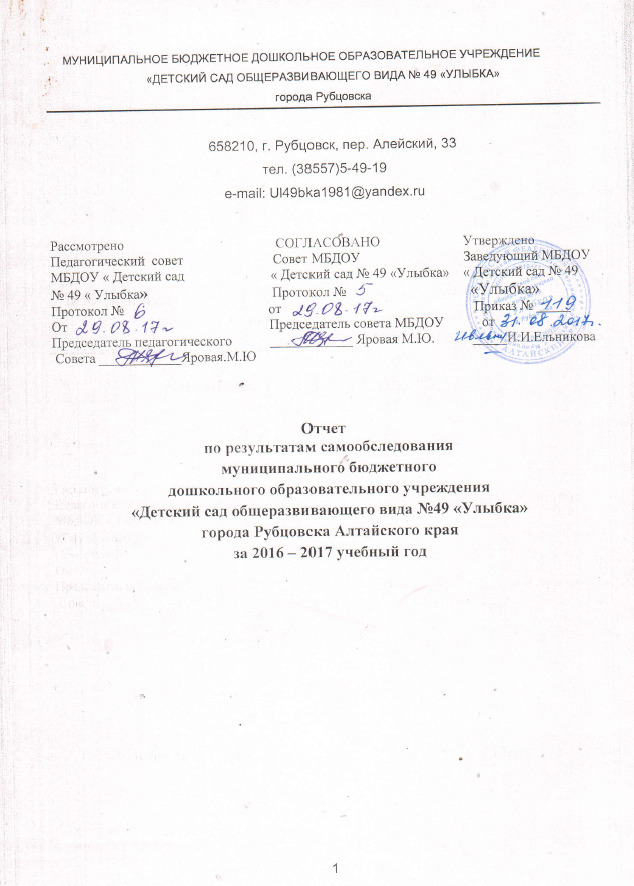 СодержаниеРаздел I. Анализ образовательной деятельности  ст. 3Раздел II. Оценка системы управления ДОУ       ст. 5Раздел III.Оценка содержания и качества подготовки выпускников ДОУ ст.7 Раздел IV.Оценка Организации учебного процесса ст.13Раздел V.Оценка качества кадрового обеспечения ст.15Раздел VI.Оценки качества учебно-методического обеспечения ст.20Раздел VII.Оценки качества материально – технической базы ст.22Раздел VIII.Оценка качества медицинского обеспечения дошкольного образовательного учреждения, системы охраны здоровья воспитанников ст.25Раздел IX.Оценка качества организации питания ст.28Раздел  Х. Показатели деятельности дошкольной образовательной организации, подлежащей самообследованию ст.291.  Анализ образовательной деятельностиОбщие сведения об образовательном учрежденииМуниципальное бюджетное дошкольное образовательное учреждение «Детский сад общеразвивающего вида № 49 «Улыбка» города Рубцовска, сокращенное наименование учреждения – МБДОУ «Детский сад № 49 «Улыбка» является дошкольным образовательным учреждением второй категории, детский сад общеразвивающего вида. Тип учреждения – бюджетное. Введено в эксплуатацию с 1981 года. Общая площадь здания-., Площадь земельного участка-.Адрес: 658210, Алтайский край,  город Рубцовск, переулок Алейский 33.Телефон: 8 (38557)5-49-19Электронный адрес:  Ul49bka1981@yandex.ruСайт  http://ulibka49.ru Учредитель, место нахождения, тел.:: Администрация города Рубцовска Алтайского края, Алтайский край, город Рубцовск, проспект Ленина, 130 8(38557)4-31-10Режим работы ДОУ: 5-ти дневная рабочая неделя с 7-00 до 19-00 часов.   В настоящее время в ДОУ функционируют 5 групп, из них  одна группа - ясельная  и  четыре группы – садовские. Все группы ДОУ общеразвивающие. ДОУ рассчитано на 117 воспитанников. Фактическая наполняемость в 2016-2017 учебном году-140 воспитанников. Ясельный  возраст – 1 группа «Колобок»; количество детей – 25 воспитанника;Сад   -  4 группы;   количество детей – 115 воспитанников. Из них:- группа детей младшего дошкольного возраста «Кораблик »  -  33 воспитанника;- группа детей среднего возраста «Сказочный домик»  – 32 воспитанника;- группа детей старшего дошкольного возраста «Лесная сказка» – 28 воспитанников;- подготовительная к школе группа детей «Солнышко» -  24 воспитанника.Имеется консультативный пункт для семей, воспитывающих детей с ограниченными возможностями, на обслуживании консультативного пункта в ДОУ  находится 9  семей, им  оказывается консультативная и методическая помощь по запросу родителей. Детей – инвалидов нет. посещающих МБДОУ.В ДОУ принимаются дети от 2  до 7 лет по направлению комиссии по комплектованию. Порядок комплектования ДОУ определяется Учредителем в соответствии с законодательством Российской Федерации и регулируется «Положением о порядке комплектования муниципальных дошкольных образовательных учреждений » №2635 от 04.06.2015 г.  и «Постановлением о закреплении муниципальных бюджетных и автономных дошкольных образовательных учреждений города Рубцовска за территориями муниципального образования город Рубцовск Алтайского края» № 48 от 15.01.2016 г. В МБДОУ №49 «Улыбка» имеется книга движения детей, посещающих детский сад.Информация о наличии правоустанавливающих документовДеятельность ДОУ регулируется Уставом МБДОУ «Детский сад №49 «Улыбка» утвержденным постановлением Администрации города Рубцовска Алтайского края  от 19.04.2017 № 1150В МБДОУ «Детский сад №49 «Улыбка» имеются все необходимые правоустанавливающие документы:Лицензия на право ведения образовательной деятельности: регистрационный номер 018 от 13 января 2012 года, серия  А № 0000967, бессрочно, выдана Управлением Алтайского края по образованию и делам молодежиЛицензия на осуществление медицинской деятельности: регистрационный номер 1022200806671 от 7 мая ., серия ЛО 22 №006488-срок действия пять лет.Свидетельство о внесении записи в Единый государственный реестр юридических лиц: Серия22 №003625802 от 21.05.2013Свидетельство о постановке на учет в налоговом органе: Серия 22 №003119441 от 20.04.1994 г.Свидетельство о государственной регистрации права оперативного управления муниципальным имуществом: на здание 22 АВ 935277 от 05.12.2011 г., на склад 22 АВ 935276 от 05.12.2011 г.Свидетельство о государственной регистрации права безвозмездного пользования на земельный участок: Серия 22АВ 935278 от 05.12.2011 годаНаличие санитарно – эпидемиологического заключения на образовательную деятельность: №22.61.04.112.Т.000116.05.06 от 04.05.2006 г. №209616 и другие.                                     Информация о документации ДОУВ ДОУ имеется вся необходимая документация:Номенклатура дел ДОУДоговоры с родителями;Личные дела воспитанников Книга движения воспитанниковПрограмма развития на 2015-2020 г.Основная общеобразовательная программа ДОУ на 2017-2022 г.Годовой план воспитательно-образовательной работы на 2016-2017 уч. год, анализ выполнения годового плана и годовой план на 2017-2018 учебный год.Рабочие программы (планы воспитательно-образовательной работы педагогов)       Инструкции по организации охраны жизни и здоровья детей в ДОУПоложения: о Совете педагогов ДОУ, о Совете Учреждения, о родительском комитете, об общем собрании трудового коллектива и др.Расписание организованной образовательной деятельности на 2016-2017 учебный год-все группы.Режим дня (теплый, холодный период-все группы)акт готовности ДОУ к 2016-2017 учебному годуЖурнал учета проверок должностными лицами И другая документацияИнформация о документации ДОУ, касающейся трудовых отношенийВ МБДОУ «Детский сад №49 «Улыбка» ведется книга учета трудовых книжек работников и личные дела. Своевременно издаются приказы по личному составу. Коллективный договор подписан 15.05.2017, прошел уведомительную регистрацию в КГКУ ЦЗН г. Рубцовска 26.05.2017, регистрационный номер 51. Коллективный договор заключен на 2017- 2020 годы. Имеются приложения к коллективному договору: правила внутреннего распорядка, положение «О системе оплаты труда», положение «О порядке и условиях выплаты стимулирующих надбавок педагогическим работникам», положение «Об оценке качества работы педагогов при распределении стимулирующей части фонда оплаты труда» и др... Штат работников соответствует установленным требованиям. Количество ставок согласно списочного состава детей в 2016-2017 учебном году составил 48,4. Своевременно проводились инструктажи по технике безопасности, по охране жизни и здоровья детей и сотрудников,  по противопожарной безопасности, знакомство с  должностными инструкциями и правилами внутреннего трудового распорядка, санитарными правилами, а также с правилами работы с техническим оборудованием, а также внеплановые инструктажи по необходимости.                        2  Оценка системы управления ДОУУправление МБДОУ осуществляется с соответствии с законом Российской Федерации «Об образовании» и на основании Устава детского сада. Управление в ДОУ строится на принципах единоначалия и самоуправления, обеспечивающих государственно-общественный характер управления. Формами самоуправления являются: Общее собрание трудового коллектива, Совет Учреждения, Родительский комитет, Совет педагогов. Порядок выборов в органы самоуправления и их компетенции определяются Уставом и Положениями. Непосредственное управление дошкольным учреждением осуществляет заведующий:  Ельникова Ирина Ильинична, имеет высшее образование, стаж работы в данной должности- 30 лет, в данном учреждении работает с 1994 года, награждена нагрудным знаком «Почетный работник общего образования РФ»Организационно-управленческая структура ДОУ представлена следующей схемой:Структура управления ДОУВ годовом плане прописана система контроля, указаны даты, наименование, цель и ответственные. Данная система является эффективной и понятной всем участникам воспитательно-образовательных отношений.Активно используются современные информационно-коммуникативные технологии в управлении ДОУ -  это сеть Интернет, сайт ДОУ.   Оценка организации взаимодействия семьи и ДОУВесь воспитательно-образовательный процесс осуществляется в тесном контакте администрации, педагогов и родителей. В ДОУ имеется ответственный за выявление неблагополучных семей и своевременное оказание помощи. Из данных социального паспорта за период 2016-2017 учебного года, воспитанников из социально незащищенных семей не выявлено. 122  детей  воспитываются в полных семьях, 18 детей из неполных семей. 12 семей многодетные. Средний возраст родителей 35 лет. В 2016 – 2017 учебном году были проведены совместные детско – родительские мероприятия, в которых активное участие принимали семьи воспитанников: «Праздник урожая», «День матери»,  «Новый год», «День защитника Отечества», «Папа, мама, я –спортивная семья», «8 Марта» и др.Продолжал  свою работу родительский клуб «Здоровье». Заседания семейного клуба «Здоровье» проводились регулярно (один раз в квартал). В клубе побывало более 40 человек. Были рассмотрены такие темы: «Психогимнастика, ее значение в оздоровлении детей дошкольного возраста», «Адаптация детей к школе» «Капризы ребенка». Встречи проходили в доброй, дружественной атмосфере в форме конструктивного диалога и выполнения практических заданий. Некоторые встречи проводились совместно с детьми. В ДОУ работала библиотека для родителей, график работы: понедельник, среда с 15.00.-17.00.где каждый родитель мог взять интересующую его литературу, посещали библиотеку более 30 родителей.            Родители получали полную и достоверную информацию о деятельности детского сада через размещение материалов на официальном сайте, на родительских собраниях, в информационных уголках. Тесное сотрудничество с семьей на основе партнерских отношений позволило обеспечить в достаточной степени удовлетворение интеллектуальных, эстетических, оздоровительных, информационно-познавательных потребностей участников образовательного процесса; добиться повышения качества воспитательно-образовательных услуг.            3. Оценка содержания и качества подготовки выпускников ДОУАнализ и оценка состояния воспитательной работыСистема воспитательной работы ДОУ складывается на основе взаимодействия родителей и педагогов.  Главными факторами эффективности процесса воспитания являются личностно-ориентированный подход и системность. МБДОУ взаимодействует с учреждениями культуры и дополнительного образования, расположенными в городе и непосредственно в микрорайоне. К таким учреждениям относятся:  - МОУДОД «Детская музыкальная школа №2» (осуществляет набор детей по желанию родителей для обучения игре на музыкальных инструментах; организует музыкальные вечера для дошкольников);- МБУК «БИС» «Детская библиотека №2» (проводит тематические встречи старших дошкольников; дети старшего дошкольного возраста коллективно посещают библиотеку и берут книги на группу);- МБУК «Краеведческий музей» (проводит тематические экскурсии по заказу МБДОУ, организует выставки и конкурсы для воспитанников и их родителей); - КГБУЗ «Детская поликлиника» (специалисты выступают на общих родительских собраниях и на встречах в семейном клубе «Здоровье»);- МБУ «ДК «Алтайсельмаш» (специалисты организуют досуг, интеллектуально- тематических развлечения по запросу МБДОУ);- МБОУ ДОД «Центр развития творчества детей и юношества» (организация интеллектуально - развлекательных мероприятий, концертных выступлений на базе МБДОУ; конкурсов для дошкольников);- Кукольный театр (проведение спектаклей на базе МБДОУ и посещение кукольного театра); - Художественная школа (организуют тематические выставки художественных работ воспитанников на базе МБДОУ);- «Центр внешкольной работы «Малая академия» (организуют конкурсы и тематические выставки творческих работ дошкольников).-МОУ ДОД «Детско-юношенская спортивная школа №1» (укрепление физического здоровья)- МОУ Лицей «Эрудит» (преемственность в организации работы детского сада и школы)Сотрудничество с учреждениями социокультурной сферы микрорайона и города позволяет удовлетворять познавательные потребности детей, обогащать их эстетический опыт, расширять кругозор, приобщать к истокам народной культуры и истории, развивать нравственно- патриотические качества. Свои умения и навыки дети могли  применить, участвуя в различных конкурсах и выставках  ДОУ и города. В течение года наши воспитанники приняли участие, как в городских, краевых так и всероссийских конкурсах.Достиженияза 2016 – 2017 учебный годОрганизационная образовательная средаСовместными усилиями сотрудников, родителей и воспитанников создана комфортная предметно-образовательная среда, в которой отражено конкретное содержание реализуемых программ. В 2016-2017 учебном году педагоги пополняли образовательную среду в соответствии с ФГОС. Учебное и игровое оборудования соответствуют возрастным особенностям детей, отвечают санитарно-гигиеническим требованиям. Оно безопасно в эксплуатации, удобно и рационально расположено. Имеется свободный доступ к игровому и спортивному оборудованию, к средствам для занятий художественной, изобразительной, конструктивной и подвижной деятельностью. Разумно используются все помещения: задействованы спальни, предусмотрено использование музыкального и физкультурного залов и кабинета психолога во вторую половину дня.Оборудование и зоны многофункциональны. Обстановка в игровых уголках мобильна. Ширмы, мягкие модули позволяют воспитанником  самостоятельно менять пространство. Использование игрушек-заместителей помогает развивать мышление и воображение.Наличие технических средств (магнитофонов, телевизоров, видеомагнитофонов, проектора, ноутбуков, видеокамеры, фотоаппарата, интерактивной доски) позволяет воспитанникам  слушать музыкальные произведения, соответствующие их эмоциональному настрою, смотреть любимые мультфильмы, фрагменты проводимых в учреждении праздников, проводить занятия с использованием видеофильмов, презентаций и т.д. Анализ работы по изучению мнения участников образовательных отношений о деятельности ДОУДва раза в год проводилось изучение мнения участников образовательных отношений о деятельности ДОУ «Удовлетворенность родителей деятельностью ДОУ». Для сбора информации о мнениях участников образовательных отношений использовали метод анкетирования.В начале года проводилось анкетирование, всего опрошенных – 110 родителей (79%). Процент удовлетворенности родителей качеством образования составил-98,5 % В конце года были получены следующие результаты: всего опрошенных – 97 родителей: (от 117–83%),ясли 18 родителей (от 23-78%) Процент удовлетворенности родителей качеством образования составил - сад - 100 %.; -ясли 100% .Не удовлетворены качеством предоставляемых услуг – о человек (0 %)         4  Оценка организации учебного процесса              Образовательный процесс в детском саду осуществлялся в соответствии с расписанием  непосредственно-образовательной деятельности, которое было составлено согласно требованиям нормативных документов Министерства Образования и Науки к организации дошкольного образования и воспитания, санитарно-эпидемиологических правил и нормативов, с учетом недельной нагрузки, ориентированной на реализацию ФГОС. МБДОУ «Детский сад №49 «Улыбка»  работает по Основной общеобразовательной Программе ДОУ, которая основана на комплексной  образовательной программе развития и воспитания в детском саду "Детство" - В.И. Логинова, Т.И. Бабаева (дети от 2 до 7 лет), переработанной в соответствии с ФГОС. И переходом первой и второй младших групп на основную образовательную программу дошкольного образования  «От рождения до школы» под редакцией Н.Е. Вераксы, Т.С. Комаровой, М.А. Васильевой. Дополнительные: "Основы безопасности детей дошкольного возраста в детском саду " - Р. Стёркина, Н. Авдеева, О. Князева (от 3 до 7 лет); Рабочая программа по правовому воспитанию  "Академия правознаек" для воспитанников 4-7 лет на 2016-2019 гг.и Парциальная программа "Моя малая Родина" для воспитанников 5-7 лет на 2016-2019 гг, разработанные педагогическим коллективом ДОУ.Реализуется Программа развития МБДОУ «Детский сад №49  «Улыбка», которая разработана в соответствии  с Законом РФ «Об образовании», Типовым положением о дошкольном образовательном учреждении на 2015-2020 г.  Годовой план составлен в соответствии со спецификой детского сада с учетом профессионального уровня педагогического коллектива.Созданы максимально благоприятные условия для развития способностей, учета возрастных и индивидуальных особенностей и потребностей воспитанников.  В каждой группе педагоги проводили индивидуальную коррекционную работу с детьми по всем направлениям воспитательно-образовательного процесса.  Процент освоения  программного содержания за 2016-2017 учебный  год составил:  100  %РЕЗУЛЬТАТЫ МОНИТОРИНГА ОБРАЗОВАТЕЛЬНОГО ПРОЦЕССА:По результатам диагностики психологической готовности детей к школе:Готовы к школе –  20 ребенкаНе готов – 0Уровень готовности:Высокий  –  17 человек ( 85 %)Средний  –  3  человека ( 15 %)Низкий    - 0Диагностика проводилась по следующим методикам: «Методика мотивации готовности ребенка к школе» - О.И. Бочкарева. «Психолого-педагогическая оценка готовности ребенка к началу школьного обучения» - Н.Семаго, М. Семаго.   5.Оценки качества кадрового обеспечения3 педагога награждены Почетной грамотой Главного управления образования и молодежной политики Алтайского края1 педагог награждена Почетной грамотой Министерства образования и науки Российской Федерации.Благотворный психологический микроклимат обеспечивал творческую активность педагогов, что выразилось участием педагогического коллектива в конкурсах разных уровней:                         Творческие достижения педагогов 2016-2017Повышение квалификации и профессиональная переподготовка работников МБДОУ «Детский сад №49 «Улыбка»                                                  за 2016-2017  учебный годС 1 января 2014 года педагогические работники ДОУ  на финансировании краевого бюджета. Порядок установления заработной платы работников МБДОУ прописан в положении «О системе оплаты труда» и положении «О порядке и условиях выплаты стимулирующих надбавок педагогическим работникам» и положение «Об оценке качества работы педагогов при распределении стимулирующей части фонда оплаты труда». Стимулирующие выплаты педагогическим работникам МБДОУ «Детский сад № 49 «Улыбка»за III квартал 2016 года составили:Стимулирующие выплаты педагогическим работникам МБДОУ «Детский сад № 49 «Улыбка»за IVквартал 2016 года составили:Стимулирующие выплаты педагогическим работникам МБДОУ «Детский сад № 49 «Улыбка»за I квартал 2017 года составили:Стимулирующие выплаты педагогическим работникам МБДОУ «Детский сад № 49 «Улыбка»за II квартал 2017 года составили:6.Оценки качества учебно-методического обеспеченияЦелью работы Учреждения в 2016 -2017 учебном году было обеспечение условий, необходимых для реализации образовательной программы ДОУ на основе перехода на новую форму планирования и моделирования воспитательно-образовательного процесса в ДОУ, соответствующего ФГОС.      Коллективом  ДОУ углубленно решались следующие задачи воспитательно-образовательного процесса:1.Продолжать работу по сохранению и укреплению здоровья детей, формированию привычки здорового образа жизни, семейных ценностей через организацию совместной с родителями ( законными представителями) проектной деятельности.2. Создать условия для нравственно – патриотического воспитания и реализации регионального компонента Основной образовательной Программы МБДОУ через организацию познавательно - исследовательской деятельности воспитанников с использованием проектных технологий.3.Систематизировать работу по внедрению ИКТ в образовательный процесс ДОУ.4.Организовать повышение квалификации педагогических работников ДОУ в соответствии с требованиями профстандарта (ПСП)     Для  решения этих задач и совершенствования педагогического мастерства в течение учебного года  были проведены следующие методические мероприятия: педагогические советы  в форме специально организованных «круглых столов»,  дискуссий,  презентаций  на темы:А также регулярно проводились педагогические часы, обзоры новой методической литературы таких, как «Справочник музыкального руководителя», « Справочник педагога-психолога», «Справочник старшего воспитателя», «Справочник руководителя дошкольного учреждения»,  открытые мероприятия, мастер классы, обмен опытом между коллегами, а также передача опыта студентам педагогического колледжа ,участие в конкурсах и многое другое.Для осуществления педагогического процесса в соответствии с ФГОС  к условиям реализации Основной образовательной Программы ДОУ в течение года проводилось консультирование педагогов на темы:«образовательная  пространственная среда в соответствии с ФГОС»«Использование музыкотерапии в совместной деятельности с воспитанниками в условиях реализации ФГОС»«Интегрированные подходы  к реализации образовательных областей в условиях внедрения ФГОС»  и др.Психогимнастика и ее значение в оздоровлении детей дошкольного возраста»«Права ребенка» и другие Оценки качества библиотечно-информационного обеспеченияОбъем фонда учебной, учебно-методической, художественной литературы в методическом кабинете составляет более 1450 единиц. В 2016-2017 учебном году осуществлялась подписка журналов: - «Справочник руководителя дошкольного учреждения» - «Справочник педагога - психолога» - «Справочник музыкальный руководитель»- «Справочник старшего воспитателя» В течении года приобрели огромное количество методической литературы  по программе «Детство»:  В ДОУ имеется выход в Интернет, электронная почта, а также сайт детского сада, который соответствует  установленным требованиям и порядку работы с сайтом.   Обеспечивались открытость и доступность информации о деятельности ДОУ.  На сайте ДОУ имеется следующая информация:Достижения воспитанников и педагогов за 2016-2017 учебный год, пополнена методическая копилка новыми конспектами непосредственно-образовательной деятельности педагогов, представлены отчеты о выполнении муниципального задания за 2016 – 2017 учебный год, локально нормативные акты ДОУ, а так же документы, предписания,разделы « для вас родители», «наши достижения», «сведения об образовательной деятельности» и.др.7.Оценки качества материально-технической базыСостояние материально-технической базы МБДОУ соответствует санитарно-гигиеническим и педагогическим требованиям и позволяло на оптимальном уровне реализовывать образовательные задачи.На территории МБДОУ имеются прогулочные участки, спортивная площадка со стационарно установленным оборудованием,  яма для прыжков и беговой дорожкой. Есть лыжи и необходимый инвентарь для обучения играм в футбол, баскетбол и хоккей. На прогулочных участках имеются веранды, песочницы, лесенки, качели и другое оборудование. Для изучения и закрепления с детьми знаний правил дорожного движения имеется  центр дорожной грамотности – на асфальтовое покрытие нанесена дорожная разметка, а так же баннер для закрепления знаний по правилам дорожного движения  На территории МБДОУ разбиты цветники, есть огород, что позволяет решать задачи трудового и экологического воспитания детей в процессе ознакомления с окружающим миром. В МБДОУ имеются следующие помещения: медицинский блок (кабинет медицинского работника, процедурный кабинет - изолятор); прачечная; пищеблок; 5 групповых помещений,  5 спален, 5 приемных для детей; музыкальный и спортивный залы; кабинет заведующего, методический кабинет, кабинет психолога, кабинет секретаря.Ремонтные работы и приобретенияза 2016-2017 учебный год.          В группах  1,2,3,4.5  были проведены:  побелка стен и потолков, частичная покраска панелей, пола в спальнях, ремонт и обновление мебели. На пищеблоке -  побелка , покраска.В музыкальном зале  – побелка стен, потолка.В спортивном зале – побелка стен, потолка, покраска физкультурного  оборудования.На прачечной - ремонт стиральной машины ,покраска стен и потолков в гладильной и прачечной комнатах. Покраска лестничных пролетов.  В овощехранилище - побелка, ремонт стеллажей. В группе № 3  (приемная) - ремонт пола с  заменой ДВП -5,5 кв. метров.Проведены: ремонты  цоколя  здания,  плескательного  бассейна, оборудования на участках, ремонт ступенек входных и запасных выходов.Заменены  шиферные  крыши веранд  групп № 1,4,5  на участках на металлопрофиль.Установлены 3 пластиковых окна в группе № 2-2 шт., прачечной. Проведен ремонт центральных ворот, закреплены бетонные центральные столбы.Проведен ремонт узла отопления – 24647 рублейВ фойе проведен демонтаж треснутой плитки и замена  на новую – 3 кв. метра.Оплачены  следующие услуги: поверка весов – 3 606,22 рубля . услуги СЭС (производственный контроль , дератизация , санминимум   - 14103,74 рублей  услуги по ведению  сайта – 9400 рублей,  услуги независимого оценщика – 2000 рублей , обслуживание домофона – 5400 рублей,  услуги «медтехники»-1070,21 рублей Бюджетные средства:1.Проведен частичный ремонт кровли на сумму 37.581 рублей 2. Проведены замеры сопротивления – 4000 рублей  Приобретено:Бюджет Ноутбук – 1 шт -31.000Внебюджет1.облучатель бактерицидный – 1 шт. -10 070 рублей, термометр -20 шт  на сумму 430 рублей для медицинского кабинета.2.кровати трех ярусные – 2 шт. х9800 = 19 600 рублей в группу № 23.плитка – кафельная  для пола  на сумму 1057, 16 рублей4.окна пластиковые 3шт = 62.180 рублей5.моющие, хозяйственные материалы, посуда, мягкий инвентарь, электротовары – на сумму 150 107 рублей 6.стройматериалы – 38 777 рублей ( бикрост, волма слой ,  цемент ,краска белая, желто – коричневая ,цветная и др.)7.канцелярские товары – 41 225,80 рублей 8.песок, анализ песка – 1,500 рублей10.металлопрофиль на крыши веранд =21 328 рублей Соблюдение в образовательном учреждении мер противопожарной и антитеррористической безопасности, в том числе:Ежегодно  заключается  договор с вневедомственной охраной на оказание охранных услуг с использованием тревожной кнопки. В ДОУ установлена пожарная сигнализация, сигнальная кнопка вневедомственной охраны, помогающая быстро установить связь с органами безопасности. В ночное время и в выходные дни охрана детского сада осуществляется силами штатных сторожей. 	Ежемесячно завхоз проводит разъяснительную работу с дежурными администраторами и сторожами по охране ДОУ. Ежедневно осуществляется контроль по соблюдению сотрудниками правил внутреннего трудового распорядка.  В июне 2017 года был разработан новый Паспорт безопасности мест массового пребывания людей ( приложениями : 1. Акт обследования места массового пребывания людей.2. План-схема места массового пребывания людей с привязкой к местности и с указанием расположения объектов, находящихся на территории места массового пребывания людей и в непосредственной близости к нему, постов охраны, маршрутов патрулирования нарядов полиции и (или) войск национальной гвардии Российской Федерации, расположения инженерно-технических средств, расположения произведений монументального искусства, мест отдыха (лавочек, скамеек, детских площадок, летних кафе и др.), мусорных контейнеров.3. Схемы коммуникаций места массового пребывания людей (водоснабжения, электроснабжения, газоснабжения и др.).4. Инструкция по эвакуации людей.5. Лист учета корректировок.Учебные тренировки по эвакуации воспитанников проходили: 20.12.2016г. (согласно приказа №80 от 26.08.15г.) -экстренная эвакуация воспитанников на случай обнаружения взрывчатого вещества в здании ДОУ; 11.11.2015г. (согласно приказа №116 от 12.11.15г.)- экстренная эвакуация воспитанников при тушении условного пожара возгорание прачечной, 1 этаж; 18.11.15г. (согласно приказа №128 от 21.12.15г)- при обнаружении подозрительных лиц; 05.02.16г. (согласно приказа №29/2 от  08.02.16г.)- экстренная эвакуация на случай внезапного распространения в здании ДОУ отравляющих веществ;14.03.16г. (согласно приказа №41от 11.03.16г)- экстренная эвакуация при тушении условного пожара.   Дежурный администратор ведет журнал регистрации посещений в ДОУ, кладовщик осуществляет контроль за режимом допуска автотранспорта на территорию ДОУ и нахождение бесхозного транспорта в непосредственной близости от ДОУ, и  ведет журнал.Ежедневно завхоз и дворник осуществляют обход и осмотр территории, хозпостроек, подвалов, чердаков на наличие подозрительных предметов,  ведется  журнал.Регулярно ведутся журнал технического осмотра охранно-пожарной сигнализации, осуществляется проверка состояния сигнализации . Наличия и исправности средств пожаротушения проводились регулярно согласно графика.В период ремонтных работ в ДОУ  завхозом обеспечивается  контроль.С 2014 г установлена входная дверь с домофоном, каждый родитель имеет свой ключ, установлен видеоглазок на выходной двери ДОУ                                       Состояние территории ДОУВокруг всей территории ДОУ имеется металлическое ограждение. Состояние ограждения удовлетворительное. В ночное время территория освещается. Имеется 5 групповых площадок, 5 теневых навесов. Групповые площадки ограждены кустарниками. По периметру  участка зеленая защитная полоса из деревьев и кустарников.  Для озеленения используются насаждения, обеспечивающие наличие зелени в течение всего года. Нет деревьев и кустарников с ядовитыми плодами. Ежегодно проводится декоративная обрезка кустарников, вырубка сухих и низких веток деревьев и молодой поросли. На территории ДОУ разбиты клумбы с цветами , огород, много содовых растений, уголок для кормления птиц. Состояние хозяйственной площадки – удовлетворительное. Имеются мусорные контейнеры в количестве 2 штук (для пищевых и бытовых отходов). Осуществляется  своевременный вывоз мусора.8. Оценка качества медицинского обеспечения дошкольного образовательного учреждения, системы охраны здоровья воспитанниковМедицинское обслуживание обеспечивается фельдшером и медсестрой из детской поликлиники №2 города Рубцовска, которые наряду с администрацией и педагогическим персоналом несут ответственность за проведение лечебно – профилактических мероприятий, соблюдение санитарно – гигиенических норм, режим и качеством  питания воспитанников МБДОУ «Детский сад №49 «Улыбка». В ДОУ имеется медицинский кабинет, прививочный кабинет, изолятор. Все соответствует СанПиН 2.4.1.3049-13Все сотрудники ДОУ регулярно проходят  медицинские осмотры согласно графику. 	С целью сохранения и укрепления физического и психического здоровья детей, педагогами ДОУ использовались здоровье сберегающие  технологии. Продолжает  свою работу родительский клуб «Здоровье». 	МБДОУ участвовал в городской спортивной мини олимпиаде, совместно с другими садами Южного микрорайона. Участвовал                                                   Анализ заболеваемостиИндекс здоровья –17,8%        Мониторинг физического здоровья дошкольников показал незначительное повышение уровня заболеваемости в детском саду, связанное с острой эпидемиологической обстановкой в городе. Необходимо обеспечить полноценное физическое и психическое  развитие  детей с использованием здоровьесберегающих технологий через реализацию программы «Здоровье». А также  привлекать родителей к сотрудничеству с ДОУ при соблюдении режима дня, закаливании, приобщении к ЗОЖ. Педагогические работники, помощники воспитателей соблюдают максимальный объем нагрузки на детей в соответствии с требованиями СанПин в режиме дня, проводят необходимые охраняемые мероприятия по профилактике заболеваемости. Медицинская сестра осуществляет постоянный контроль за распределением нагрузки на детей, планирует и реализует в практической деятельности лечебно – профилактические мероприятия:Кварцевание помещенийВитаминизация во время вспышек ОРВИ, ОРЗПрофилактические осмотры Профилактика заболеваний с помощью природных средств: воздух, вода, солнце, чесночные бусыВитаминизация третьих блюдРациональное, сбалансированное питаниеПОКАЗАТЕЛИ ФИЗИЧЕСКОЙ ПОДГОТОВЛЕННОСТИМБДОУ «Детский сад № 49 «Улыбка»за 2016 -2017  учебный годПоказатели физической подготовленности за 2016-2017 учебный  годДетский  сад №49 «Улыбка»Показатели физической подготовленности за 2016-2017 учебный  годДетский  сад №49 «Улыбка»Количество детей на начало года – 84, на конец года – 81.За  учебный  год  не было ни одного случая травматизма детей. В 2016/2017 учебном году выпускники ДОУ по результатам мониторинга физического развития соответствуют целевым ориентирам  на этапе завершения дошкольного образования Федерального государственного стандарта дошкольного образования: они подвижны, выносливы, владеют основными движениями, могут контролировать свои движения и управлять ими. Мониторинг физического здоровья дошкольников показал незначительное повышение уровня заболеваемости в детском саду, связанное с острой эпидемиологической обстановкой в городе. Необходимо обеспечить полноценное физическое и психическое  развитие  детей с использованием здоровьесберегающих технологий через реализацию программы «Здоровье». А также  привлекать родителей к сотрудничеству с ДОУ при соблюдении режима дня, закаливании, приобщении к ЗОЖ. Работа по сохранению и укреплению здоровья воспитанников, снижению заболеваемости будет продолжена в следующем учебном году. Анализ образовательных результатов в динамике за 2 последние  года показал стабильность результатов обучения, развития и воспитания детей. В 2016-2017 учебном году процент освоения программы составил 99%.Диагностика освоения программного материала в ДОУ: Всего обследовано детей: 1329. Оценка качества организации питания  Организация питания в детском саду является одним из условий, гарантирующих охрану и укрепление здоровья детей. Основой организации питания детей в ДОУ служат среднесуточные наборы продуктов, рекомендованные санитарно-эпидемиологическими правилами и нормативами «Санитарно-эпидемиологические требования к устройству, содержанию и организации режима работы в дошкольных организациях. СанПиН 2.4.1.2660-10», утвержденные постановлением Главного государственного санитарного врача РФ от 22.07.2010 № 91, а также составленное на их базе примерное 10-ти дневное меню. МБДОУ имеет собственный пищеблок.  Для детей с 12-ти часовым пребыванием в нашем ДОУ организовано  4-х разовое питание: завтрак, второй завтрак, обед, усиленный полдник. Детям, имеющим пищевую аллергию, производится замена блюд на основе соответствующих норм питания и меню.  Бракераж готовой продукции проводится регулярно с оценкой вкусовых качеств. При этом  осуществляется регулярный медицинский контроль, за условиями хранения продуктов и сроками их реализации, санитарно – эпидемиологический контроль, за работой пищеблока и организацией обработки посуды. Средняя стоимость питания  68 рублей на одного ребенка.Для  обеспечения  преемственности  питания  родителей  информируют  об  ассортименте  питания  ребенка, вывешивая  ежедневное  меню  за  время  пребывания  в  ДОУ.                                               Выводы по итогам года.            Исходя из проведенного мониторинга воспитательно-  образовательного  процесса, коллектив МБДОУ № 49 «Улыбка»  в 2016-2017 учебном году выполнял  педагогическую работу успешно. Высокий уровень освоения программы детьми. В ДОУ созданы все условия для организации воспитательно-образовательного процесса и профессиональной деятельности педагогов.ПОКАЗАТЕЛИ
ДЕЯТЕЛЬНОСТИ ДОШКОЛЬНОЙ ОБРАЗОВАТЕЛЬНОЙ ОРГАНИЗАЦИИ,
                                        ПОДЛЕЖАЩЕЙ САМООБСЛЕДОВАНИЮУчредитель -Администрация города Рубцовска Алтайского краяЗаведующий ДОУ Заместитель заведующего по ВМРЗаведующий хозяйствомПедагоги общеразвивающих группСпециалисты ДОУ: музыкальный руководитель, инструктор по физическому воспитанию,педагог - психолог№Участники (воспитанники)Городские конкурсы, мероприятияРезультат (участие, диплом, грамота и др.)1Кваст Алина«Почемучки в поиске»Участник2Недилько СоняСпортивная мини-олимпиадаПобедитель 1 место№Участники (воспитанники)Всероссийские конкурсы, мероприятияРезультат (участие, диплом, грамота и др.)1Сумина ПолинаКонкурс «Встречаем лето красное!»Победитель 3 место2Михайлова АлинаКонкурс «Встречаем лето красное!»Победитель 2 место3Фогель ВасилинаКонкурс «Пасхальный перезвон»Победитель 3 место4Кравченко ЛизаКонкурс «Умникус»Победитель 3 место5Шайдт ВикаКонкурс «Умникус»Победитель 2 место6Гавриленко МашаКонкурс «Чудесная страна»Победитель 3 место7Нискоромных СашаКонкурс «Чудесная страна»Победитель 2 место8Кравченко ЛизаКонкурс «Талантливая Россия»Лауреат 1 степени9Гавриленко МашаКонкурс «Талантливая Россия»Лауреат 2 степени10Кравченко ЕгорКонкурс «Чудесная страна»Победитель 3 место11Субочева МашаКонкурс «Чудесная страна»Победитель 3 местоЦентры детской активности Художественно-эстетическое направление развития ребенкаЦентр изобразительной деятельности наборы для рисования;наборы для аппликации;для создания творческих  работ с использованием нетрадиционных техник (например, яичная скорлупа, смятая бумага, опилки и  др.);альбомы для рассматривания (живопись, скульптура, предметы народных промыслов) по программе;трафареты, печатки, обводки  и т.д.демонстрационный материал в соответствии с календарно-тематическим планированием (глиняные игрушки, игрушки из соломы, дерева, предметы быта и др.)наборы для лепки (пластилин, соленое тесто, глина, стеки и др.)Стена творчестваналичие детских и взросло-детских творческих работ;Центр музыкальной деятельностимузыкальные инструменты в соответствии с программой;магнитофон;картотека музыкальных произведений и записей;Социально-коммуникативное направление развития ребенкаЦентр сюжетно-ролевых игрбольница, магазин, дом, парикмахерская, пожарные и др.строительный материал разного размера;наличие игр с учетом гендерного воспитания;Центр театрализацииразличные виды театра;костюмы и атрибуты для ряженья;Центр социализациимини-музейдетские коллекциипортфолио группы;проекты «Моя семья» и др.Центр «Труда» «Экран дежурства» (в соответствии с  возрастом);униформа дежурных;дидактические игры;Центр нравственно- патриотического развития и воспитанияналичие геральдики страны, края, города;дидактические игры;плакаты, альбомы, проекты, куклы в национальной одежде и др.;книги о нравственных поступках, о героях страны и т.д.;Центр эмоционального развитияподборка музыкальных и художественных произведений для ознакомления с эмоциями и чувствами;дидактические игры;наглядный материал, схемы, плакаты, куклы с различными эмоциями и др.;книги, альбомы,  помогающие в развитии эмоционально- чувственной сферы на примере литературных героев;зеркало;Физическое  направление развития ребенкаЦентр физического развитияспортивный инвентарь по программе;картотека подвижных игр;наглядный материал, плакаты, схемы, игры, атрибуты; портреты спортсменов, альбомы о различных видах спорта;мягкие модулидетские  тренажерыбатутсухой бассейнЗакаливаниедорожки здоровья;разнообразие атрибутов и их соответствие осуществляющимся видам закаливания;картотека динамических разминок и физкультминуток;Уголок уединения (психологической разгрузки)картотека релаксационных упражнений и игр;Центр ПДДдидактические игры;наглядный  материал, плакаты, макеты и др.;Центр «Пожарная безопасность»дидактические игры;наглядный  материал, плакаты, макеты и др.;Центр сохранения здоровья ребенкадидактические игры по формированию валеологических основ и основ ОБЖ;плакаты, наглядный материал;альбомы, проекты и др., по формированию культуры здоровья и путей  его сохранения;Речевое направление развития ребенкаЦент «Здравствуй, книжка!»художественные произведения различных жанров;картотека рекомендуемой литературы для детского чтения;достаточное количество книг для подгруппы детей;соответствие программе;Центр развития речиигры на ознакомление с грамматическими конструкциями связной речи;картотека  пальчиковых игр и упражнений,  развивающих  артикуляционный аппарат;наглядный материал, схемы, раздаточный материал; магнитная доска;книги о вежливости, культуре поведения, нормах общения;дидактические игры по развитию речи, правилах и нормах общенияПознавательное направление развития ребенкаЦентр «Мы познаем мир»комнатные растения;паспорта комнатных растений;наглядность (плакаты, планшеты, тематические альбомы, календарь погоды и т.д.);природный материал (мох, камни, почва, шишки, гербарий;инструментарий для детского экспериментирования;проекты;наличие инвентаря для ухода за растениями;книги, альбомы по экологии, формированию чувства прекрасного и бережного отношения к природе;Центр математического развитияигры на развитие математических способностей;демонстрационный и наглядный материал (выставляется в соответствии с календарно – тематическим планированием);материал для экспериментально – исследовательской деятельности;Центр сенсорного развитиянаборы для игр с песком и водой;игры и материалы для развития мелкой и крупной моторики;наборы для исследований и  познания свойств и качеств  предметов окружающего мира;Центр конструктивной деятельностиКниги, альбомы по архитектуре;Наборы различных конструкторов;Схемы построек, образцы;Информация о конструкторах, строителях и др., побуждающая детей к творчеству и созданию нового;№ п\пОБРАЗОВАТЕЛЬНЫЕ ОБЛАСТИИтого135 детейПримечания1Социально-коммуникативное развитиеВ  – 52,6%С – 39,8%Н  – 7,6%95%2Познавательное развитиеВ – 67,1 %С – 27,2%Н  - 5,795%3Речевое развитиеВ – 71,3%С- 20,2%Н –8,5%92%4Художественно-эстетическое развитиеВ –66,1%С – 29,2%Н – 4,6%96%5Физическое развитиеВ – 73,8%С – 23,7%Н – 2,5%98%ИТОГО95%№ п/пФИОпедагогического  работникаДолжностьГод рожденияПедагогический стажПедагогический стажОбразование(когда, какое ОУ окончил, направление,квалификация)Наличие переподготовкиКурсы ПК( ОУ, год, кол-во часов, тема)Итоги предыдущей аттестации  категория, дата установленияИтоги предыдущей аттестации  категория, дата установления№ п/пФИОпедагогического  работникаДолжностьГод рожденияобщийв должностиОбразование(когда, какое ОУ окончил, направление,квалификация)Наличие переподготовкиКурсы ПК( ОУ, год, кол-во часов, тема)Итоги предыдущей аттестации  категория, дата установленияИтоги предыдущей аттестации  категория, дата установления1АнищенкоЛюбовьАндреевнавоспитательстаршаягруппа19632723Высшее  1997г.БИГПИ,«Педагогика и психология»«преподаватель дошкольной педагогики и  психологиии, воспитатель»-АНОО «Дом учителя»          2014г.72ч.  «ГОУ качество дошкольного образования в условиях реализации ФГОС ДО»высшая квалификационная категория воспитателя2017г.высшая квалификационная категория воспитателя2017г.2Бурдочкина МарияАлександровнаСтарший воспитатель19811510Высшее 2004г.БГПИ«Преподаватель дошкольной педагогики и психологии»«Дошкольная педагогика и психология»-АКИПКРО 2015г 72ч.ГОУ "Качество дошкольного образования в условиях реализацииФГОС ДОпервая квалификационная категория воспитателя30.10.2015гпервая квалификационная категория воспитателя30.10.2015г3КазанцеваЕлена Николаевнавоспитательпервая младшая группа.19603232Средне –специальное,1979, РПУ«Музыкальное воспитание».,«учитель пения,музыкальный воспитатель»АНОО «Дом учителя»          2014г.72ч.  ГОУ качество дошкольного образования в условиях реализации ФГОС ДО»первая квалификационная категория воспитателя24.12.2013г.первая квалификационная категория воспитателя24.12.2013г.4КолесниковаНаталья Викторовнавоспитательсредняя группа19633333Средне-специальное, 2015г.Рубцовский педагогический класс«Дошкольное образование»«воспитатель»РПК 2015г2курс«Дошкольное образование»«воспитатель»АНОО «Дом учителя» 2014г.  72 ч. "Современные подходы к обучению и развитию детей дошкольного возраста в условиях ФГОС ДО»первая квалификационная категория воспитателя30.10.2015г.первая квалификационная категория воспитателя30.10.2015г.5КравченкоТатьяна Николаевнавоспитательпервая младшая группа19643329Средне-специальное,1989г.Рубцовский педагогический класс«Дошкольное образование»«воспитатель»АКИПКРО2015г.264ч.«Дошкольное образование»«воспитатель»-первая квалификационная категория воспитателя02.02.2014г.первая квалификационная категория воспитателя02.02.2014г.6Тимкова Марина Юрьевнаинструктор  по физическому воспитатнию198493Высшее 2007г.БГПУ"Дошкольная  педагогика и психология"-запнанированы в июне 2017г. г.Бийск-запланирована на 4квартал 2017г.запланирована на 4квартал 2017г.7МорозоваТатьянаВячеславовнавоспитательстаршая группа199053Средне-специальное, 2011г.РПК ,«Учитель начальных классов с дополнительной подготовкой«дошкольное  образование»-АГПУ 2017г.4 курс «Дошкольное образование»«воспитатель»первая квалификационная категория воспитателя14.12.2016г.первая квалификационная категория воспитателя14.12.2016г.8МамаеваТатьянаВалерьевнавоспитательвторая младшая группа19771919Высшее 2003г.БПГУ«Филология»«учитель русского языка и литературы»РПК"Дошкольное образование" воспитательАКИПКРО 2009г.,96ч«Психолого-педагогические основы развития профессиональной компетенции педагога ДО»высшая квалификационная категория воспитателя17.03.2017г.высшая квалификационная категория воспитателя17.03.2017г.9РифельНатальяВасильевнавоспитательвторая младшая группа1982106Средне –специальное,2002г.«Социальная педагогика»«cоциальный  педагог, социальный работник.»-АКИПКРО 2015г 72ч.ГОУ "Качество дошкольного образования в условиях реализацииФГОС ДО"первая квалификационная категория воспитателя14.12.2016г.первая квалификационная категория воспитателя14.12.2016г.10СуминаЕлена Владимировнамузыкальный руководитель1984109Средне-специальное, 2006г.РПУ,«Инструментальное исполнительство»«преподаватель игры на фортепиано,концертмейстер»БГПУ, 2016г.4курс «Дошкольное образование"« воспитатель»АКИПКРО2015г.72ч«ГОУ качество дошкольного образования в условиях реализации ФГОС ДО»первая квалификационная категория музыкального руководителя18.12.2015г.первая квалификационная категория музыкального руководителя18.12.2015г.11ФедуловаСветланаВечеславовнавоспитательсредняя группа19791615Средне –специальное,2000г.«Дошкольное образование»«воспитатель»-АКИПКРО2015г.72ч«ГОУ качество дошкольного образования в условиях реализации ФГОС ДО»первая квалификационная категория воспитателя02.02.2014г.первая квалификационная категория воспитателя02.02.2014г.12Малафеева Олеся Михайловнавоспитательподготовительной группы1983123Ср-спец. 2004 г.РПК"Дошкольное образование" "воспитатель"-АКИПКРО2017 г. 72ч."Современные педагогические технологии обучения и развития детей в условиях реализации ФГОС ДО"запланирована на 4 квартал 2017г.запланирована на 4 квартал 2017г.13ЯкушенокЕленаИльиничнапедагог-психолог19751313Высшее 2008г. БиПГУ имени Шукшина«Педагокика и психология»«педагог-психолог»-АНОО «Дом учителя» 2015 г.72 ч., «Школа ответственного родительства как институт общественного управления.качеством образования»первая квалификационная категория психолога14.12.2016г.первая квалификационная категория психолога14.12.2016г.14ЯроваяМаргарита Викторовнавосп-льподготов. гр.19761212Высшее 1999г.БГПУ ,«Дошкольная педагогика и психология»«преподаватель дошкольнойпедагики и психологии»-АНОО «Дом учителя» 2014г. 72 ч., «Современные педагогические технологии обучения и развития детей дошкольного возраста в условиях введения ФГОС ДО»первая квалификационная категория воспитателя30.10.2первая квалификационная категория воспитателя30.10.2Штат педагогических работников МБДОУ составляет 14 педагогов. Структура по категориям педагогических работников представлена следующими данными: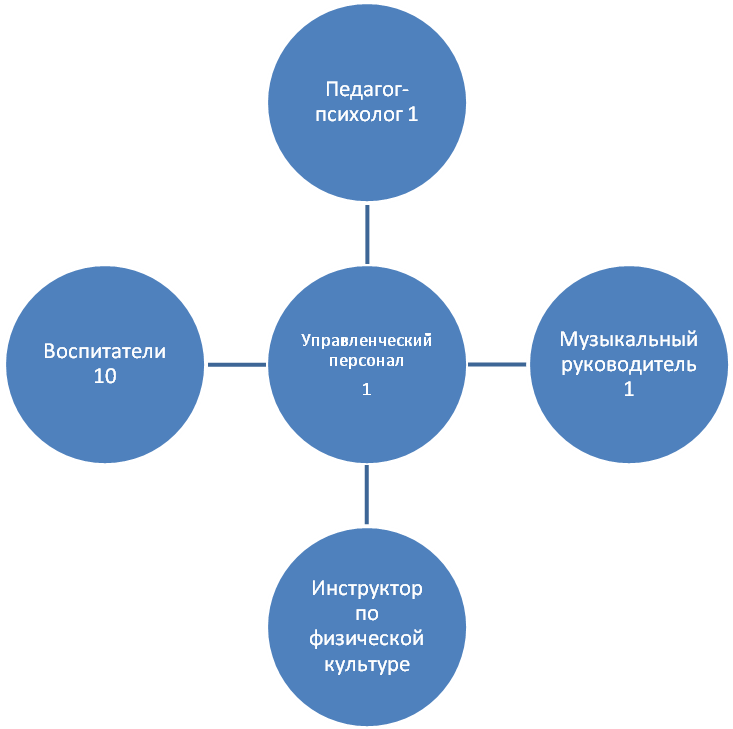 Рис 1 Структура по категориям педагогических работников-Управленческий персонал – 1 человек-Педагоги – 13 человек: воспитатели, педагог-психолог, музыкальный руководитель, инструктор по физической культуре, старший воспитатель.В МБДОУ «Детский сад №49 «Улыбка» чуть меньше  половины педагогического персонала (38,5%) имеют высшее образование, два педагога  получают дипломы об окончании ВУЗА  в следующем году , 46,2% педагогического персонала – имеют среднее специальное образование и один педагог проходит обучения в педагогическом колледже.Структура персонала по возрастной категории представлено в таблице № 1Таблица 1 Возрастной состав сотрудниковНаибольшее количество педагогических работников  имеют педагогический стаж от 10 до 20 лет (30,8%), На втором месте педагогические работники со стажем от 20 до 30 лет (23%) , свыше 30 лет составляет - 15,4 %, от 5 до 10 - 15,4%,и от 3 до 5 -15,4% Работники со стажем от 1 года до 5 лет имеют небольшую долю – всего 13,3%. Молодых специалистов в МБДОУ  нет.В целом, исходя из проведенного анализа можно сказать, что в МБДОУ «Детский сад №49 «Улыбка» сложился опытный педагогический коллектив, средний возраст которого составляет 39 лет, имеющий стаж от 10 до 20 лет. Из них имеют высшую квалификационную  категорию 14,2 %, 64,3 % имеют вторую квалификационную категорию и соответствие занимаемой должности 7,3 %  В МБДОУ не аттестованы 14,2% педагога (вновь прибывшие).36% педагогических работников  в ДОУ имеют Министерские и краевые награды:заведующий награжден нагрудным знаком «Почетный работник общего образования РФ» (2010 г.)Штат педагогических работников МБДОУ составляет 14 педагогов. Структура по категориям педагогических работников представлена следующими данными:Рис 1 Структура по категориям педагогических работников-Управленческий персонал – 1 человек-Педагоги – 13 человек: воспитатели, педагог-психолог, музыкальный руководитель, инструктор по физической культуре, старший воспитатель.В МБДОУ «Детский сад №49 «Улыбка» чуть меньше  половины педагогического персонала (38,5%) имеют высшее образование, два педагога  получают дипломы об окончании ВУЗА  в следующем году , 46,2% педагогического персонала – имеют среднее специальное образование и один педагог проходит обучения в педагогическом колледже.Структура персонала по возрастной категории представлено в таблице № 1Таблица 1 Возрастной состав сотрудниковНаибольшее количество педагогических работников  имеют педагогический стаж от 10 до 20 лет (30,8%), На втором месте педагогические работники со стажем от 20 до 30 лет (23%) , свыше 30 лет составляет - 15,4 %, от 5 до 10 - 15,4%,и от 3 до 5 -15,4% Работники со стажем от 1 года до 5 лет имеют небольшую долю – всего 13,3%. Молодых специалистов в МБДОУ  нет.В целом, исходя из проведенного анализа можно сказать, что в МБДОУ «Детский сад №49 «Улыбка» сложился опытный педагогический коллектив, средний возраст которого составляет 39 лет, имеющий стаж от 10 до 20 лет. Из них имеют высшую квалификационную  категорию 14,2 %, 64,3 % имеют вторую квалификационную категорию и соответствие занимаемой должности 7,3 %  В МБДОУ не аттестованы 14,2% педагога (вновь прибывшие).36% педагогических работников  в ДОУ имеют Министерские и краевые награды:заведующий награжден нагрудным знаком «Почетный работник общего образования РФ» (2010 г.)Штат педагогических работников МБДОУ составляет 14 педагогов. Структура по категориям педагогических работников представлена следующими данными:Рис 1 Структура по категориям педагогических работников-Управленческий персонал – 1 человек-Педагоги – 13 человек: воспитатели, педагог-психолог, музыкальный руководитель, инструктор по физической культуре, старший воспитатель.В МБДОУ «Детский сад №49 «Улыбка» чуть меньше  половины педагогического персонала (38,5%) имеют высшее образование, два педагога  получают дипломы об окончании ВУЗА  в следующем году , 46,2% педагогического персонала – имеют среднее специальное образование и один педагог проходит обучения в педагогическом колледже.Структура персонала по возрастной категории представлено в таблице № 1Таблица 1 Возрастной состав сотрудниковНаибольшее количество педагогических работников  имеют педагогический стаж от 10 до 20 лет (30,8%), На втором месте педагогические работники со стажем от 20 до 30 лет (23%) , свыше 30 лет составляет - 15,4 %, от 5 до 10 - 15,4%,и от 3 до 5 -15,4% Работники со стажем от 1 года до 5 лет имеют небольшую долю – всего 13,3%. Молодых специалистов в МБДОУ  нет.В целом, исходя из проведенного анализа можно сказать, что в МБДОУ «Детский сад №49 «Улыбка» сложился опытный педагогический коллектив, средний возраст которого составляет 39 лет, имеющий стаж от 10 до 20 лет. Из них имеют высшую квалификационную  категорию 14,2 %, 64,3 % имеют вторую квалификационную категорию и соответствие занимаемой должности 7,3 %  В МБДОУ не аттестованы 14,2% педагога (вновь прибывшие).36% педагогических работников  в ДОУ имеют Министерские и краевые награды:заведующий награжден нагрудным знаком «Почетный работник общего образования РФ» (2010 г.)Штат педагогических работников МБДОУ составляет 14 педагогов. Структура по категориям педагогических работников представлена следующими данными:Рис 1 Структура по категориям педагогических работников-Управленческий персонал – 1 человек-Педагоги – 13 человек: воспитатели, педагог-психолог, музыкальный руководитель, инструктор по физической культуре, старший воспитатель.В МБДОУ «Детский сад №49 «Улыбка» чуть меньше  половины педагогического персонала (38,5%) имеют высшее образование, два педагога  получают дипломы об окончании ВУЗА  в следующем году , 46,2% педагогического персонала – имеют среднее специальное образование и один педагог проходит обучения в педагогическом колледже.Структура персонала по возрастной категории представлено в таблице № 1Таблица 1 Возрастной состав сотрудниковНаибольшее количество педагогических работников  имеют педагогический стаж от 10 до 20 лет (30,8%), На втором месте педагогические работники со стажем от 20 до 30 лет (23%) , свыше 30 лет составляет - 15,4 %, от 5 до 10 - 15,4%,и от 3 до 5 -15,4% Работники со стажем от 1 года до 5 лет имеют небольшую долю – всего 13,3%. Молодых специалистов в МБДОУ  нет.В целом, исходя из проведенного анализа можно сказать, что в МБДОУ «Детский сад №49 «Улыбка» сложился опытный педагогический коллектив, средний возраст которого составляет 39 лет, имеющий стаж от 10 до 20 лет. Из них имеют высшую квалификационную  категорию 14,2 %, 64,3 % имеют вторую квалификационную категорию и соответствие занимаемой должности 7,3 %  В МБДОУ не аттестованы 14,2% педагога (вновь прибывшие).36% педагогических работников  в ДОУ имеют Министерские и краевые награды:заведующий награжден нагрудным знаком «Почетный работник общего образования РФ» (2010 г.)Штат педагогических работников МБДОУ составляет 14 педагогов. Структура по категориям педагогических работников представлена следующими данными:Рис 1 Структура по категориям педагогических работников-Управленческий персонал – 1 человек-Педагоги – 13 человек: воспитатели, педагог-психолог, музыкальный руководитель, инструктор по физической культуре, старший воспитатель.В МБДОУ «Детский сад №49 «Улыбка» чуть меньше  половины педагогического персонала (38,5%) имеют высшее образование, два педагога  получают дипломы об окончании ВУЗА  в следующем году , 46,2% педагогического персонала – имеют среднее специальное образование и один педагог проходит обучения в педагогическом колледже.Структура персонала по возрастной категории представлено в таблице № 1Таблица 1 Возрастной состав сотрудниковНаибольшее количество педагогических работников  имеют педагогический стаж от 10 до 20 лет (30,8%), На втором месте педагогические работники со стажем от 20 до 30 лет (23%) , свыше 30 лет составляет - 15,4 %, от 5 до 10 - 15,4%,и от 3 до 5 -15,4% Работники со стажем от 1 года до 5 лет имеют небольшую долю – всего 13,3%. Молодых специалистов в МБДОУ  нет.В целом, исходя из проведенного анализа можно сказать, что в МБДОУ «Детский сад №49 «Улыбка» сложился опытный педагогический коллектив, средний возраст которого составляет 39 лет, имеющий стаж от 10 до 20 лет. Из них имеют высшую квалификационную  категорию 14,2 %, 64,3 % имеют вторую квалификационную категорию и соответствие занимаемой должности 7,3 %  В МБДОУ не аттестованы 14,2% педагога (вновь прибывшие).36% педагогических работников  в ДОУ имеют Министерские и краевые награды:заведующий награжден нагрудным знаком «Почетный работник общего образования РФ» (2010 г.)Штат педагогических работников МБДОУ составляет 14 педагогов. Структура по категориям педагогических работников представлена следующими данными:Рис 1 Структура по категориям педагогических работников-Управленческий персонал – 1 человек-Педагоги – 13 человек: воспитатели, педагог-психолог, музыкальный руководитель, инструктор по физической культуре, старший воспитатель.В МБДОУ «Детский сад №49 «Улыбка» чуть меньше  половины педагогического персонала (38,5%) имеют высшее образование, два педагога  получают дипломы об окончании ВУЗА  в следующем году , 46,2% педагогического персонала – имеют среднее специальное образование и один педагог проходит обучения в педагогическом колледже.Структура персонала по возрастной категории представлено в таблице № 1Таблица 1 Возрастной состав сотрудниковНаибольшее количество педагогических работников  имеют педагогический стаж от 10 до 20 лет (30,8%), На втором месте педагогические работники со стажем от 20 до 30 лет (23%) , свыше 30 лет составляет - 15,4 %, от 5 до 10 - 15,4%,и от 3 до 5 -15,4% Работники со стажем от 1 года до 5 лет имеют небольшую долю – всего 13,3%. Молодых специалистов в МБДОУ  нет.В целом, исходя из проведенного анализа можно сказать, что в МБДОУ «Детский сад №49 «Улыбка» сложился опытный педагогический коллектив, средний возраст которого составляет 39 лет, имеющий стаж от 10 до 20 лет. Из них имеют высшую квалификационную  категорию 14,2 %, 64,3 % имеют вторую квалификационную категорию и соответствие занимаемой должности 7,3 %  В МБДОУ не аттестованы 14,2% педагога (вновь прибывшие).36% педагогических работников  в ДОУ имеют Министерские и краевые награды:заведующий награжден нагрудным знаком «Почетный работник общего образования РФ» (2010 г.)Штат педагогических работников МБДОУ составляет 14 педагогов. Структура по категориям педагогических работников представлена следующими данными:Рис 1 Структура по категориям педагогических работников-Управленческий персонал – 1 человек-Педагоги – 13 человек: воспитатели, педагог-психолог, музыкальный руководитель, инструктор по физической культуре, старший воспитатель.В МБДОУ «Детский сад №49 «Улыбка» чуть меньше  половины педагогического персонала (38,5%) имеют высшее образование, два педагога  получают дипломы об окончании ВУЗА  в следующем году , 46,2% педагогического персонала – имеют среднее специальное образование и один педагог проходит обучения в педагогическом колледже.Структура персонала по возрастной категории представлено в таблице № 1Таблица 1 Возрастной состав сотрудниковНаибольшее количество педагогических работников  имеют педагогический стаж от 10 до 20 лет (30,8%), На втором месте педагогические работники со стажем от 20 до 30 лет (23%) , свыше 30 лет составляет - 15,4 %, от 5 до 10 - 15,4%,и от 3 до 5 -15,4% Работники со стажем от 1 года до 5 лет имеют небольшую долю – всего 13,3%. Молодых специалистов в МБДОУ  нет.В целом, исходя из проведенного анализа можно сказать, что в МБДОУ «Детский сад №49 «Улыбка» сложился опытный педагогический коллектив, средний возраст которого составляет 39 лет, имеющий стаж от 10 до 20 лет. Из них имеют высшую квалификационную  категорию 14,2 %, 64,3 % имеют вторую квалификационную категорию и соответствие занимаемой должности 7,3 %  В МБДОУ не аттестованы 14,2% педагога (вновь прибывшие).36% педагогических работников  в ДОУ имеют Министерские и краевые награды:заведующий награжден нагрудным знаком «Почетный работник общего образования РФ» (2010 г.)Штат педагогических работников МБДОУ составляет 14 педагогов. Структура по категориям педагогических работников представлена следующими данными:Рис 1 Структура по категориям педагогических работников-Управленческий персонал – 1 человек-Педагоги – 13 человек: воспитатели, педагог-психолог, музыкальный руководитель, инструктор по физической культуре, старший воспитатель.В МБДОУ «Детский сад №49 «Улыбка» чуть меньше  половины педагогического персонала (38,5%) имеют высшее образование, два педагога  получают дипломы об окончании ВУЗА  в следующем году , 46,2% педагогического персонала – имеют среднее специальное образование и один педагог проходит обучения в педагогическом колледже.Структура персонала по возрастной категории представлено в таблице № 1Таблица 1 Возрастной состав сотрудниковНаибольшее количество педагогических работников  имеют педагогический стаж от 10 до 20 лет (30,8%), На втором месте педагогические работники со стажем от 20 до 30 лет (23%) , свыше 30 лет составляет - 15,4 %, от 5 до 10 - 15,4%,и от 3 до 5 -15,4% Работники со стажем от 1 года до 5 лет имеют небольшую долю – всего 13,3%. Молодых специалистов в МБДОУ  нет.В целом, исходя из проведенного анализа можно сказать, что в МБДОУ «Детский сад №49 «Улыбка» сложился опытный педагогический коллектив, средний возраст которого составляет 39 лет, имеющий стаж от 10 до 20 лет. Из них имеют высшую квалификационную  категорию 14,2 %, 64,3 % имеют вторую квалификационную категорию и соответствие занимаемой должности 7,3 %  В МБДОУ не аттестованы 14,2% педагога (вновь прибывшие).36% педагогических работников  в ДОУ имеют Министерские и краевые награды:заведующий награжден нагрудным знаком «Почетный работник общего образования РФ» (2010 г.)Штат педагогических работников МБДОУ составляет 14 педагогов. Структура по категориям педагогических работников представлена следующими данными:Рис 1 Структура по категориям педагогических работников-Управленческий персонал – 1 человек-Педагоги – 13 человек: воспитатели, педагог-психолог, музыкальный руководитель, инструктор по физической культуре, старший воспитатель.В МБДОУ «Детский сад №49 «Улыбка» чуть меньше  половины педагогического персонала (38,5%) имеют высшее образование, два педагога  получают дипломы об окончании ВУЗА  в следующем году , 46,2% педагогического персонала – имеют среднее специальное образование и один педагог проходит обучения в педагогическом колледже.Структура персонала по возрастной категории представлено в таблице № 1Таблица 1 Возрастной состав сотрудниковНаибольшее количество педагогических работников  имеют педагогический стаж от 10 до 20 лет (30,8%), На втором месте педагогические работники со стажем от 20 до 30 лет (23%) , свыше 30 лет составляет - 15,4 %, от 5 до 10 - 15,4%,и от 3 до 5 -15,4% Работники со стажем от 1 года до 5 лет имеют небольшую долю – всего 13,3%. Молодых специалистов в МБДОУ  нет.В целом, исходя из проведенного анализа можно сказать, что в МБДОУ «Детский сад №49 «Улыбка» сложился опытный педагогический коллектив, средний возраст которого составляет 39 лет, имеющий стаж от 10 до 20 лет. Из них имеют высшую квалификационную  категорию 14,2 %, 64,3 % имеют вторую квалификационную категорию и соответствие занимаемой должности 7,3 %  В МБДОУ не аттестованы 14,2% педагога (вновь прибывшие).36% педагогических работников  в ДОУ имеют Министерские и краевые награды:заведующий награжден нагрудным знаком «Почетный работник общего образования РФ» (2010 г.)Штат педагогических работников МБДОУ составляет 14 педагогов. Структура по категориям педагогических работников представлена следующими данными:Рис 1 Структура по категориям педагогических работников-Управленческий персонал – 1 человек-Педагоги – 13 человек: воспитатели, педагог-психолог, музыкальный руководитель, инструктор по физической культуре, старший воспитатель.В МБДОУ «Детский сад №49 «Улыбка» чуть меньше  половины педагогического персонала (38,5%) имеют высшее образование, два педагога  получают дипломы об окончании ВУЗА  в следующем году , 46,2% педагогического персонала – имеют среднее специальное образование и один педагог проходит обучения в педагогическом колледже.Структура персонала по возрастной категории представлено в таблице № 1Таблица 1 Возрастной состав сотрудниковНаибольшее количество педагогических работников  имеют педагогический стаж от 10 до 20 лет (30,8%), На втором месте педагогические работники со стажем от 20 до 30 лет (23%) , свыше 30 лет составляет - 15,4 %, от 5 до 10 - 15,4%,и от 3 до 5 -15,4% Работники со стажем от 1 года до 5 лет имеют небольшую долю – всего 13,3%. Молодых специалистов в МБДОУ  нет.В целом, исходя из проведенного анализа можно сказать, что в МБДОУ «Детский сад №49 «Улыбка» сложился опытный педагогический коллектив, средний возраст которого составляет 39 лет, имеющий стаж от 10 до 20 лет. Из них имеют высшую квалификационную  категорию 14,2 %, 64,3 % имеют вторую квалификационную категорию и соответствие занимаемой должности 7,3 %  В МБДОУ не аттестованы 14,2% педагога (вновь прибывшие).36% педагогических работников  в ДОУ имеют Министерские и краевые награды:заведующий награжден нагрудным знаком «Почетный работник общего образования РФ» (2010 г.)№Участники (педагоги)Городские  конкурсы, мероприятияРезультат (участие, диплом, грамота и др.)1Мамаева Т.В.Конкурс «Учитель года - 2017» муниципальный этап3 место2Анищенко Л.А.Конкурс «Учитель года - 2017» муниципальный этапУчастник3Тимкова М.Ю.Легкоатлетический пробег «Кольцо Победы 2017»Участник4Сумина Е.В.Легкоатлетический пробег «Кольцо Победы 2017»Участник5Тимкова М.Ю.Фестиваль самодеятельного художественного творчества «Душа Профсоюза поет»1 место№Участники (педагоги)Краевые  конкурсы, мероприятияРезультат (участие, диплом, грамота и др.)1МБДОУ №49 «Улыбка»Смотр-конкурс образовательных организаций по экологическому образованию учащихся и воспитанию детей дошкольного возраста2 место2Сумина Е.В.Конкурс «Поздравь, учителя!»Лауреат3Якушенок Е.И.Конкурс «Поздравь, учителя!»Лауреат4Казанцева Е.Н.Конкурс «Поздравь, учителя!»Лауреат5Кравченко Т.Н.Конкурс «Поздравь, учителя!»Лауреат6Анищенко Л.А.Конкурс «Поздравь, учителя!»Лауреат7Рифель Н.В.Конкурс «Поздравь, учителя!»Лауреат8Яровая М.В.Конкурс «Поздравь, учителя!»Лауреат9Федулова С.В.Конкурс «Поздравь, учителя!»Лауреат10Колесникова Н.В.Конкурс «Поздравь, учителя!»Лауреат№Участники (педагоги)Всероссийские конкурсы, мероприятияРезультат (участие, диплом, грамота и др.)1Федулова С.В.«Лучшая авторская публикация»Участник2Колесникова Н.В.«Лучшая авторская публикация»Победитель 3 место№Ф.И.О.должностьНаименование курсов1Малафеева О.ММорозова Т.ВРифель Н.В.воспитательвоспитательвоспитательвоспитатель 2016 год, АКИПКРО « Современные педагогические технологии   обучения и развития детей в условиях реализации ФГОС ДОУ», 72часа 2Колесникова  Н.В.Мамаева Т.В.воспитательвоспитатель 2016 год ,КГБПОУ «Рубцовский педагогический колледж» « Основы теории и методики дошкольного образования»(переподготовка), 260 часов. 3Тимкова М.Ю.инструктор по физической культуре 2017 год,город Бийск , « Психолого – педагогические аспекты профессиональной компетентности инструкторов по физической культуре ДОУ в условиях реализации ФГОС ДО»,72 часаИтогоСтимулирующие доплаты (КПД +ФОТ)52,9ИтогоСтимулирующие доплаты (КПД + ФОТ)290,8Итого  Стимулирующие доплаты (КПД +ФОТ)                           174,9Итого  Стимулирующие доплаты (КПД +ФОТ)                           147,3№20162016201720171 Среднесписочный состав- ясли- сад- всего:281121402811214028112140281121402 Структура общей заболеваемости- всего случаев:- инфекция- острая- прочая245-218-245-218-196-234-196-234-3 Структура острой заболеваемости- ОРВИ- о. бронхит- ангина202542025424054240544  Пропущено детодней по болезни всего и на одного ребенка:всегона 1 реб.всегона 1 реб.4  Пропущено детодней по болезни всего и на одного ребенка:- ясли- сад- всего20,61103161917,37,211,77101,6172,32726,214,316,6Уровни развитияСилаСилаСилаСилаБег на скоростьБег на скоростьБег на скоростьБег на скоростьМетание вдальМетание вдальМетание вдальМетание вдальПрыжки в длину с местаПрыжки в длину с местаПрыжки в длину с местаПрыжки в длину с местаПрыжки в высотуПрыжки в высотуПрыжки в высотуПрыжки в высотуБег на выносливостьБег на выносливостьБег на выносливостьБег на выносливостьИтогоИтогоИтогоИтогоИтогоУровни развитияНачало годаНачало годаКонец годаКонец годаН. г.Н. г.К. г.К. г.Н. г.Н. г.К. г.К. г.Н. г.Н. г.К. г.К. г.Н. г.Н. г.К. г.К. г.Н. г.Н. г.К. г.К. г.Н. г.Н. г.К. г.К. г.К. г.Уровни развитиядети%д%д%д%д%д%д%д%д%д%д%д%д%%д%В202433411821324016192632151831384511141214172185171715031С536340495667435352624657576841516780647962745568347696928960Н 1113810101267161991112149111215671012911711414479Социально-коммуникативноеразвитие в %Социально-коммуникативноеразвитие в %Социально-коммуникативноеразвитие в %Познавательное развитие  в %Познавательное развитие  в %Познавательное развитие  в %Познавательное развитие  в %Речевое развитие в %Речевое развитие в %Речевое развитие в %Речевое развитие в %Художественно-эстетическоеразвитие  в %Художественно-эстетическоеразвитие  в %Художественно-эстетическоеразвитие  в %Физическоеразвитие  в %Физическоеразвитие  в %Физическоеразвитие  в %ВСНВСНВВСНВ СНВ СН20152016201520162015201620152016 20152016 2015201620152016 20152016 20152016 20152016 20152016 2015201620152016 20152016 20152016 20152016 14%58%79%38%33%3%19%46%55%36%26%15%20%45%20%45%47%34%33%21%11%48%55%44%34%9%19%64%59%29%22%6%N п/пПоказателиЕдиница измерения1.Образовательная деятельность1.1Общая численность воспитанников, осваивающих образовательную программу дошкольного образования, в том числе:человек   1401.1.1В режиме полного дня (8 - 12 часов)человек    1401.1.2В режиме кратковременного пребывания (3 - 5 часов)человек01.1.3В семейной дошкольной группечеловек      01.1.4В форме семейного образования с психолого-педагогическим сопровождением на базе дошкольной образовательной организациичеловек     01.2Общая численность воспитанников в возрасте до 3 летчеловек    231.3Общая численность воспитанников в возрасте от 3 до 8 летчеловек117 1.4Численность/удельный вес численности воспитанников в общей численности воспитанников, получающих услуги присмотра и ухода:человек/%   140/100%1.4.1В режиме полного дня (8 - 12 часов)человек/%140/1001.4.2В режиме продленного дня (12 - 14 часов)человек/%      01.4.3В режиме круглосуточного пребываниячеловек/%     01.5Численность/удельный вес численности воспитанников с ограниченными возможностями здоровья в общей численности воспитанников, получающих услуги:человек/%     01.5.1По коррекции недостатков в физическом и (или) психическом развитиичеловек/%1.5.2По освоению образовательной программы дошкольного образованиячеловек/%      01.5.3По присмотру и уходучеловек/%   140/100%1.6Средний показатель пропущенных дней при посещении дошкольной образовательной организации по болезни на одного воспитанника2016-11,72017-16,6 1.7Общая численность педагогических работников, в том числе:человек141.7.1Численность/удельный вес численности педагогических работников, имеющих высшее образованиечеловек/%7/50%1.7.2Численность/удельный вес численности педагогических работников, имеющих высшее образование педагогической направленности (профиля)человек/%7/50%1.7.3Численность/удельный вес численности педагогических работников, имеющих среднее профессиональное образованиечеловек/%7/50%1.7.4Численность/удельный вес численности педагогических работников, имеющих среднее профессиональное образование педагогической направленности (профиля)человек/%6/43 %1.8Численность/удельный вес численности педагогических работников, которым по результатам аттестации присвоена квалификационная категория, в общей численности педагогических работников, в том числе:человек/%12/86 %1.8.1Высшаячеловек/%2/14 %1.8.2Перваячеловек/%9/64%1.9Численность/удельный вес численности педагогических работников в общей численности педагогических работников, педагогический стаж работы которых составляет:человек/%12/86 %1.9.1До 5 летчеловек/%2/14 %1.9.2Свыше 30 летчеловек/%2/14 %1.10Численность/удельный вес численности педагогических работников в общей численности педагогических работников в возрасте до 30 летчеловек/%1/7 %1.11Численность/удельный вес численности педагогических работников в общей численности педагогических работников в возрасте от 55 летчеловек/%2/14 %1.12Численность/удельный вес численности педагогических и административно-хозяйственных работников, прошедших за последние 5 лет повышение квалификации/профессиональную переподготовку по профилю педагогической деятельности или иной осуществляемой в образовательной организации деятельности, в общей численности педагогических и административно-хозяйственных работниковчеловек/%14/100%1.13Численность/удельный вес численности педагогических и административно-хозяйственных работников, прошедших повышение квалификации по применению в образовательном процессе федеральных государственных образовательных стандартов в общей численности педагогических и административно-хозяйственных работниковчеловек/%14/1001.14Соотношение "педагогический работник/воспитанник" в дошкольной образовательной организациичеловек/человек 14/1401.15Наличие в образовательной организации следующих педагогических работников:1.15.1Музыкального руководителяда1.15.2Инструктора по физической культуреда/1.15.3Учителя-логопеда    /нет1.15.4Логопеда нет1.15.5Учителя-дефектологанет1.15.6Педагога-психолога да2.Инфраструктура2.1Общая площадь помещений, в которых осуществляется образовательная деятельность, в расчете на одного воспитанника2,2 кв.м2.2Площадь помещений для организации дополнительных видов деятельности воспитанников133,92 кв.м2.3Наличие физкультурного залада2.4Наличие музыкального залада2Наличие прогулочных площадок, обеспечивающих физическую активность и разнообразную игровую деятельность воспитанников на прогулке       даПредседатель комиссии: заведующий Ельникова И.И____________Члены комиссии:   воспитатель : Куриленко Е.В.. ___________________член совета Учреждения  Соколова Е.С..________________           Отчет рассмотрен на заседании Педагогического советаМБДОУ «Детский сад № 49 «Улыбка»«_______» _____________2014., протокол заседания № _____